La exposición química a niveles peligrosos suele producirse por contacto con la piel, ingestión opolarización.inhalación.condensación.destrucción.Los productos químicos corrosivos tienen la capacidad de destruir el tejido corporal, que puede ser cualquier cosa con la que entren en contacto como lala piel.los ojos.tracto digestivo.todos los anteriores.Las sustancias químicas conocidas como carcinógenos pueden causar 		 dependiendo de factores como el tiempo y la duración de la exposición. cáncerasmahemorragias nasalespicor de ojosLos irritantes de las vías respiratorias son sustancias que pueden causar inflamación cuando se inhalan y pueden provocar síntomas como tos y sibilancias.VerdaderoFalsoConsulte _____________ para obtener información adicional sobre productos químicos, como procedimientos adecuados de manipulación y almacenamiento, acciones de respuesta ante emergencias y orientación sobre primeros auxilios. cualquier manual del operadorel botiquín de primeros auxilioslas fichas de datos de seguridadsu correo electrónicoLa exposición química a niveles peligrosos suele producirse por contacto con la piel, ingestión opolarización.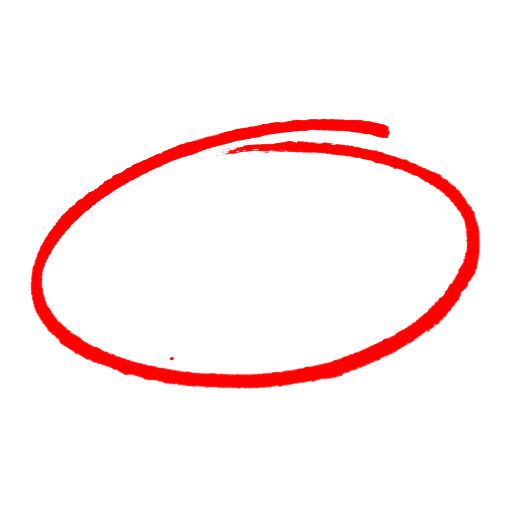 inhalación.condensación.destrucción.Los productos químicos corrosivos tienen la capacidad de destruir el tejido corporal, que puede ser cualquier cosa con la que entren en contacto como lala piel.los ojos.tracto digestivo.todos los anteriores.Las sustancias químicas conocidas como carcinógenos pueden causar 		 dependiendo de factores como el tiempo y la duración de la exposición. cáncerasmahemorragias nasalespicor de ojosLos irritantes de las vías respiratorias son sustancias que pueden causar inflamación cuando se inhalan y pueden provocar síntomas como tos y sibilancias.VerdaderoFalsoConsulte _____________ para obtener información adicional sobre productos químicos, como procedimientos adecuados de manipulación y almacenamiento, acciones de respuesta ante emergencias y orientación sobre primeros auxilios. cualquier manual del operadorel botiquín de primeros auxilioslas fichas de datos de seguridadsu correo electrónicoSAFETY MEETING QUIZPRUEBA DE REUNIÓN DE SEGURIDADSAFETY MEETING QUIZPRUEBA DE REUNIÓN DE SEGURIDAD